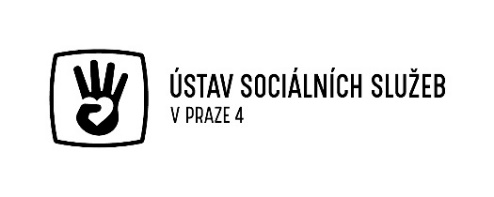 SAZEBNÍK ÚHRAD základních činností ÚSS 4 od 1. 5. 2018POBYTOVÉ ODLEHČOVACÍ SLUŽBY V DOMĚ SENIORŮ OZ JÍLOVSKÁC.1. ZÁKLADNÍ ČINNOSTI *Pozn.: Cena stravy je závislá na ceně stanovené dodavateli ÚSS 4 a je ve výši maximálně 170,-Kč za celodenní stravu v rozsahu minimálně 3 hlavních jídel, oběd maximálně do 75,-Kč včetně provozních nákladů souvisejících s přípravou stravy. Sazebník úhradpro poskytování úkonů fakultativních činností sociálních služebprováděných v rámci hlavní činnosti ÚSS4 od 1. 5. 2018Pobytové odlehčovací službySazebník úhradpro poskytování úkonů fakultativních činností sociálních služebprováděných v rámci vedlejší hospodářské činnosti – doprava od 1. 5. 2018C. POBYTOVÉ ODLEHČOVACÍ SLUŽBY *Tato úhrada se účtuje vždy až po uplynutí 30 minut čekání.     Případný doprovod pečovatelky se účtuje zvlášť, dle Sazebníku úhrad hl. činnosti ÚSS 4.  Druh úkonu: Pojmenování úkonu: Úhrada v Kč:  C.1.a) Pomoc při zvládání běžných úkonů péče o vlastní osobu: Pomoc při zvládání běžných úkonů péče o vlastní osobu: 1. pomoc a podpora při podávání jídla a pití 100,-/hod.  2. pomoc při oblékání a svlékání včetně speciálních pomůcek 100,-/hod.  3. pomoc při přesunu na lůžko nebo vozík 100,-/hod.  4. pomoc při prostorové orientaci, samostatném pohybu ve vnitřním i vnějším prostoru 100,-/hod.  C.1.b) Pomoc při osobní hygieně nebo poskytnutí podmínek pro osobní hygienu:  Pomoc při osobní hygieně nebo poskytnutí podmínek pro osobní hygienu:  1.  pomoc při úkonech osobní hygieny 100,-/hod.  2. pomoc při základní péči o vlasy a nehty 100,-/hod.  3. pomoc při použití WC 100,-/hod.  C.1.c) Poskytnutí stravy nebo pomoc při zajištění stravy* Poskytnutí stravy nebo pomoc při zajištění stravy* 1.  zajištění stravy přiměřené době poskytování služby a odpovídající věku, zásadám racionální výživy a potřebám dietního stravování racionální – 145,-/dendiabetická – 151,-/den2. pomoc při přípravě stravy přiměřené době poskytování služby 100,-/hod.  C.1.d) Poskytnutí ubytování: Poskytnutí ubytování: 1. ubytování + úklid, praní a drobné opravy ložního a osobního prádla a ošacení, žehlení, včetně provozních nákladů souvisejících s poskytnutím ubytování v pokoji:                                                                                                                   jednolůžkovém s vlastním soc. zařízením                             180,-/den jednolůžkovém bez vlastního soc. zařízení                           170,-/den dvoulůžkovém                                                                       160,-/den tří a vícelůžkovém                                                                130,-/den  ubytování + úklid, praní a drobné opravy ložního a osobního prádla a ošacení, žehlení, včetně provozních nákladů souvisejících s poskytnutím ubytování v pokoji:                                                                                                                   jednolůžkovém s vlastním soc. zařízením                             180,-/den jednolůžkovém bez vlastního soc. zařízení                           170,-/den dvoulůžkovém                                                                       160,-/den tří a vícelůžkovém                                                                130,-/den  C.1.e) Zprostředkování kontaktu se společenským prostředím: Zprostředkování kontaktu se společenským prostředím: 1. doprovázení k lékaři, do zaměstnání, na zájmové a volnočasové aktivity, na orgány veřejné moci, instituce poskytující veřejné služby a doprovázení zpět 100,-/hod.  2. pomoc při obnovení nebo upevnění kontaktu s rodinou a pomoc a podpora při sociálním začleňování osob 100,-/hod.  C.1.f) Sociálně terapeutické činnosti: Sociálně terapeutické činnosti: 1. socioterapeutické činnosti k rozvoji nebo udržení osobních a sociálních schopností a dovedností 100,-/hod.  C.1.g) Pomoc při uplatňování práv, oprávněných zájmů a při obstarávání osobních záležitostí: Pomoc při uplatňování práv, oprávněných zájmů a při obstarávání osobních záležitostí: 1. pomoc při komunikaci k uplatňování práv a oprávněných zájmů                                                             	100,-/hod.  2.  pomoc při vyřizování běžných záležitostí  	100,-/hod.  C.1.h) Výchovné, vzdělávací a aktivizační činnosti: Výchovné, vzdělávací a aktivizační činnosti: 1. nácvik a upevňování schopností a dovedností 100,-/hod.  3.Nákupy a pochůzky140,-/hod.4.Vedení evidence finančních prostředků uživatele180,-/hod.5Úschova finančních prostředků, cenností apod.50,-/měsíc6.Označení prádla a ošacení140,-/hod. 7.Kopírování dokumentů2,-/1 stránkaDruh úkonu:Pojmenování úkonu:Částka v Kč:1.Doprava uživatele služby osobním vozidlem k lékaři, na úřady aj. (včetně osobního vozidla Berlingo)19,-/á  + 10,-/á 15 minut/čekací doba*2.Doprava osobním vozidlem Berlingo – úprava pro vozíčkáře - k lékaři, na úřady aj. 22,-/á  + 10,-/á 15 minut/čekací doba*